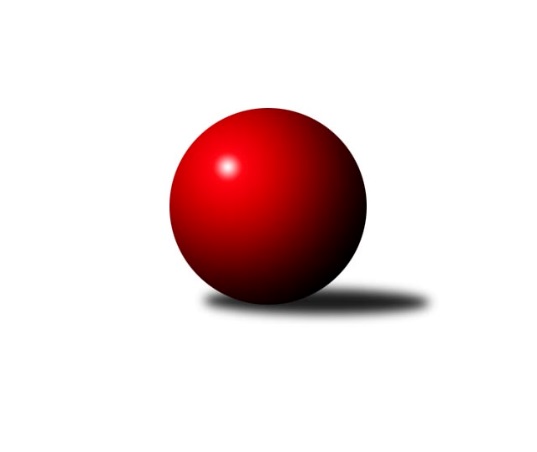 Č.4Ročník 2020/2021	2.5.2024 3. KLM C 2020/2021Statistika 4. kolaTabulka družstev:		družstvo	záp	výh	rem	proh	skore	sety	průměr	body	plné	dorážka	chyby	1.	Sokol Přemyslovice	4	4	0	0	25.0 : 7.0 	(52.5 : 43.5)	3324	8	2254	1070	24.8	2.	KK Jiskra Rýmařov	4	3	0	1	18.0 : 14.0 	(51.0 : 45.0)	3185	6	2167	1017	33.8	3.	TJ Unie Hlubina	4	2	1	1	20.0 : 12.0 	(60.5 : 35.5)	3268	5	2168	1100	23.8	4.	TJ Sokol Chvalíkovice	3	2	0	1	14.0 : 10.0 	(40.0 : 32.0)	3230	4	2153	1077	28.7	5.	TJ Odry	3	2	0	1	14.0 : 10.0 	(37.0 : 35.0)	3232	4	2162	1069	32.7	6.	TJ Sokol Bohumín	4	2	0	2	15.0 : 17.0 	(44.5 : 51.5)	3261	4	2198	1063	32.8	7.	TJ Spartak Přerov ˝B˝	4	1	1	2	14.0 : 18.0 	(48.5 : 47.5)	3311	3	2203	1107	36.8	8.	TJ Opava	2	1	0	1	7.0 : 9.0 	(21.5 : 26.5)	3213	2	2175	1038	34.5	9.	TJ Horní Benešov ˝B˝	4	1	0	3	14.0 : 18.0 	(48.5 : 47.5)	3142	2	2121	1021	42.3	10.	TJ Prostějov	4	1	0	3	13.0 : 19.0 	(45.0 : 51.0)	3298	2	2216	1082	29.5	11.	KK Zábřeh B	4	1	0	3	12.0 : 20.0 	(40.5 : 55.5)	3198	2	2178	1020	42.3	12.	TJ Tatran Litovel	4	1	0	3	10.0 : 22.0 	(38.5 : 57.5)	3087	2	2113	974	37.8Tabulka doma:		družstvo	záp	výh	rem	proh	skore	sety	průměr	body	maximum	minimum	1.	Sokol Přemyslovice	3	3	0	0	19.0 : 5.0 	(39.5 : 32.5)	3213	6	3249	3183	2.	TJ Unie Hlubina	2	2	0	0	15.0 : 1.0 	(37.0 : 11.0)	3294	4	3332	3255	3.	KK Jiskra Rýmařov	2	2	0	0	11.0 : 5.0 	(28.0 : 20.0)	3371	4	3393	3348	4.	TJ Spartak Přerov ˝B˝	3	1	1	1	12.0 : 12.0 	(38.5 : 33.5)	3346	3	3378	3308	5.	TJ Tatran Litovel	1	1	0	0	7.0 : 1.0 	(16.0 : 8.0)	3146	2	3146	3146	6.	TJ Odry	1	1	0	0	6.0 : 2.0 	(16.0 : 8.0)	3307	2	3307	3307	7.	TJ Sokol Chvalíkovice	1	1	0	0	6.0 : 2.0 	(16.0 : 8.0)	3268	2	3268	3268	8.	TJ Opava	1	1	0	0	6.0 : 2.0 	(15.0 : 9.0)	3305	2	3305	3305	9.	TJ Horní Benešov ˝B˝	2	1	0	1	9.0 : 7.0 	(23.0 : 25.0)	3205	2	3246	3164	10.	KK Zábřeh B	2	1	0	1	8.0 : 8.0 	(21.5 : 26.5)	3153	2	3199	3107	11.	TJ Sokol Bohumín	2	1	0	1	7.0 : 9.0 	(22.0 : 26.0)	3193	2	3222	3163	12.	TJ Prostějov	2	0	0	2	3.0 : 13.0 	(17.5 : 30.5)	3294	0	3308	3279Tabulka venku:		družstvo	záp	výh	rem	proh	skore	sety	průměr	body	maximum	minimum	1.	Sokol Přemyslovice	1	1	0	0	6.0 : 2.0 	(13.0 : 11.0)	3435	2	3435	3435	2.	TJ Prostějov	2	1	0	1	10.0 : 6.0 	(27.5 : 20.5)	3301	2	3332	3269	3.	TJ Sokol Chvalíkovice	2	1	0	1	8.0 : 8.0 	(24.0 : 24.0)	3211	2	3352	3070	4.	TJ Sokol Bohumín	2	1	0	1	8.0 : 8.0 	(22.5 : 25.5)	3295	2	3354	3236	5.	TJ Odry	2	1	0	1	8.0 : 8.0 	(21.0 : 27.0)	3194	2	3273	3115	6.	KK Jiskra Rýmařov	2	1	0	1	7.0 : 9.0 	(23.0 : 25.0)	3092	2	3177	3006	7.	TJ Unie Hlubina	2	0	1	1	5.0 : 11.0 	(23.5 : 24.5)	3255	1	3358	3151	8.	TJ Spartak Přerov ˝B˝	1	0	0	1	2.0 : 6.0 	(10.0 : 14.0)	3275	0	3275	3275	9.	TJ Opava	1	0	0	1	1.0 : 7.0 	(6.5 : 17.5)	3120	0	3120	3120	10.	TJ Horní Benešov ˝B˝	2	0	0	2	5.0 : 11.0 	(25.5 : 22.5)	3111	0	3130	3091	11.	KK Zábřeh B	2	0	0	2	4.0 : 12.0 	(19.0 : 29.0)	3221	0	3225	3217	12.	TJ Tatran Litovel	3	0	0	3	3.0 : 21.0 	(22.5 : 49.5)	3067	0	3181	2973Tabulka podzimní části:		družstvo	záp	výh	rem	proh	skore	sety	průměr	body	doma	venku	1.	Sokol Přemyslovice	4	4	0	0	25.0 : 7.0 	(52.5 : 43.5)	3324	8 	3 	0 	0 	1 	0 	0	2.	KK Jiskra Rýmařov	4	3	0	1	18.0 : 14.0 	(51.0 : 45.0)	3185	6 	2 	0 	0 	1 	0 	1	3.	TJ Unie Hlubina	4	2	1	1	20.0 : 12.0 	(60.5 : 35.5)	3268	5 	2 	0 	0 	0 	1 	1	4.	TJ Sokol Chvalíkovice	3	2	0	1	14.0 : 10.0 	(40.0 : 32.0)	3230	4 	1 	0 	0 	1 	0 	1	5.	TJ Odry	3	2	0	1	14.0 : 10.0 	(37.0 : 35.0)	3232	4 	1 	0 	0 	1 	0 	1	6.	TJ Sokol Bohumín	4	2	0	2	15.0 : 17.0 	(44.5 : 51.5)	3261	4 	1 	0 	1 	1 	0 	1	7.	TJ Spartak Přerov ˝B˝	4	1	1	2	14.0 : 18.0 	(48.5 : 47.5)	3311	3 	1 	1 	1 	0 	0 	1	8.	TJ Opava	2	1	0	1	7.0 : 9.0 	(21.5 : 26.5)	3213	2 	1 	0 	0 	0 	0 	1	9.	TJ Horní Benešov ˝B˝	4	1	0	3	14.0 : 18.0 	(48.5 : 47.5)	3142	2 	1 	0 	1 	0 	0 	2	10.	TJ Prostějov	4	1	0	3	13.0 : 19.0 	(45.0 : 51.0)	3298	2 	0 	0 	2 	1 	0 	1	11.	KK Zábřeh B	4	1	0	3	12.0 : 20.0 	(40.5 : 55.5)	3198	2 	1 	0 	1 	0 	0 	2	12.	TJ Tatran Litovel	4	1	0	3	10.0 : 22.0 	(38.5 : 57.5)	3087	2 	1 	0 	0 	0 	0 	3Tabulka jarní části:		družstvo	záp	výh	rem	proh	skore	sety	průměr	body	doma	venku	1.	Sokol Přemyslovice	0	0	0	0	0.0 : 0.0 	(0.0 : 0.0)	0	0 	0 	0 	0 	0 	0 	0 	2.	KK Jiskra Rýmařov	0	0	0	0	0.0 : 0.0 	(0.0 : 0.0)	0	0 	0 	0 	0 	0 	0 	0 	3.	TJ Prostějov	0	0	0	0	0.0 : 0.0 	(0.0 : 0.0)	0	0 	0 	0 	0 	0 	0 	0 	4.	TJ Opava	0	0	0	0	0.0 : 0.0 	(0.0 : 0.0)	0	0 	0 	0 	0 	0 	0 	0 	5.	TJ Sokol Bohumín	0	0	0	0	0.0 : 0.0 	(0.0 : 0.0)	0	0 	0 	0 	0 	0 	0 	0 	6.	TJ Odry	0	0	0	0	0.0 : 0.0 	(0.0 : 0.0)	0	0 	0 	0 	0 	0 	0 	0 	7.	TJ Tatran Litovel	0	0	0	0	0.0 : 0.0 	(0.0 : 0.0)	0	0 	0 	0 	0 	0 	0 	0 	8.	TJ Spartak Přerov ˝B˝	0	0	0	0	0.0 : 0.0 	(0.0 : 0.0)	0	0 	0 	0 	0 	0 	0 	0 	9.	TJ Unie Hlubina	0	0	0	0	0.0 : 0.0 	(0.0 : 0.0)	0	0 	0 	0 	0 	0 	0 	0 	10.	TJ Sokol Chvalíkovice	0	0	0	0	0.0 : 0.0 	(0.0 : 0.0)	0	0 	0 	0 	0 	0 	0 	0 	11.	KK Zábřeh B	0	0	0	0	0.0 : 0.0 	(0.0 : 0.0)	0	0 	0 	0 	0 	0 	0 	0 	12.	TJ Horní Benešov ˝B˝	0	0	0	0	0.0 : 0.0 	(0.0 : 0.0)	0	0 	0 	0 	0 	0 	0 	0 Zisk bodů pro družstvo:		jméno hráče	družstvo	body	zápasy	v %	dílčí body	sety	v %	1.	Jaroslav Tezzele 	KK Jiskra Rýmařov  	4	/	4	(100%)	13	/	16	(81%)	2.	Bohuslav Čuba 	TJ Horní Benešov ˝B˝ 	4	/	4	(100%)	12.5	/	16	(78%)	3.	Martin Marek 	TJ Unie Hlubina 	4	/	4	(100%)	12	/	16	(75%)	4.	Jiří Staněk 	TJ Sokol Chvalíkovice 	3	/	3	(100%)	9	/	12	(75%)	5.	Marek Frydrych 	TJ Odry  	3	/	3	(100%)	8	/	12	(67%)	6.	Ivan Říha 	Sokol Přemyslovice  	3	/	3	(100%)	8	/	12	(67%)	7.	Jiří Michalčík 	KK Zábřeh B 	3	/	3	(100%)	7	/	12	(58%)	8.	Pavel Marek 	TJ Unie Hlubina 	3	/	4	(75%)	12	/	16	(75%)	9.	Václav Švub 	KK Zábřeh B 	3	/	4	(75%)	11.5	/	16	(72%)	10.	Radek Grulich 	Sokol Přemyslovice  	3	/	4	(75%)	11	/	16	(69%)	11.	Antonín Sochor 	KK Jiskra Rýmařov  	3	/	4	(75%)	10	/	16	(63%)	12.	Vojtěch Venclík 	TJ Spartak Přerov ˝B˝ 	3	/	4	(75%)	10	/	16	(63%)	13.	Jan Sedláček 	Sokol Přemyslovice  	3	/	4	(75%)	9	/	16	(56%)	14.	Aleš Staněk 	TJ Sokol Chvalíkovice 	2	/	2	(100%)	8	/	8	(100%)	15.	Petr Bracek 	TJ Opava  	2	/	2	(100%)	7.5	/	8	(94%)	16.	Jaroslav Krejčí 	TJ Spartak Přerov ˝B˝ 	2	/	2	(100%)	6	/	8	(75%)	17.	Karel Chlevišťan 	TJ Odry  	2	/	2	(100%)	6	/	8	(75%)	18.	Lukáš Modlitba 	TJ Sokol Bohumín  	2	/	2	(100%)	6	/	8	(75%)	19.	Petr Axmann 	TJ Tatran Litovel  	2	/	2	(100%)	5.5	/	8	(69%)	20.	Jiří Čamek 	TJ Tatran Litovel  	2	/	2	(100%)	5	/	8	(63%)	21.	Tomáš Fraus 	Sokol Přemyslovice  	2	/	2	(100%)	4	/	8	(50%)	22.	Jan Žídek 	TJ Unie Hlubina 	2	/	3	(67%)	8.5	/	12	(71%)	23.	Michal Klich 	TJ Horní Benešov ˝B˝ 	2	/	3	(67%)	8	/	12	(67%)	24.	Petr Pospíšilík 	TJ Prostějov  	2	/	3	(67%)	8	/	12	(67%)	25.	Zdeněk Macháček 	TJ Spartak Přerov ˝B˝ 	2	/	3	(67%)	7	/	12	(58%)	26.	Jiří Šoupal 	Sokol Přemyslovice  	2	/	3	(67%)	7	/	12	(58%)	27.	David Hendrych 	TJ Sokol Chvalíkovice 	2	/	3	(67%)	7	/	12	(58%)	28.	Daniel Ševčík st.	TJ Odry  	2	/	3	(67%)	7	/	12	(58%)	29.	Eduard Tomek 	Sokol Přemyslovice  	2	/	3	(67%)	6	/	12	(50%)	30.	Michal Kolář 	Sokol Přemyslovice  	2	/	3	(67%)	6	/	12	(50%)	31.	Miroslav Znojil 	TJ Prostějov  	2	/	3	(67%)	6	/	12	(50%)	32.	Michal Pavič 	TJ Odry  	2	/	3	(67%)	5	/	12	(42%)	33.	Josef Hendrych 	TJ Sokol Chvalíkovice 	2	/	3	(67%)	5	/	12	(42%)	34.	David Janušík 	TJ Spartak Přerov ˝B˝ 	2	/	4	(50%)	9.5	/	16	(59%)	35.	Karol Nitka 	TJ Sokol Bohumín  	2	/	4	(50%)	8	/	16	(50%)	36.	Jan Pernica 	TJ Prostějov  	2	/	4	(50%)	8	/	16	(50%)	37.	Tomáš Rechtoris 	TJ Unie Hlubina 	2	/	4	(50%)	8	/	16	(50%)	38.	Fridrich Péli 	TJ Sokol Bohumín  	2	/	4	(50%)	7.5	/	16	(47%)	39.	Michal Davidík 	KK Jiskra Rýmařov  	2	/	4	(50%)	7.5	/	16	(47%)	40.	Jan Zaškolný 	TJ Sokol Bohumín  	2	/	4	(50%)	7.5	/	16	(47%)	41.	Petr Dankovič 	TJ Horní Benešov ˝B˝ 	2	/	4	(50%)	7	/	16	(44%)	42.	Josef Matušek 	TJ Horní Benešov ˝B˝ 	2	/	4	(50%)	7	/	16	(44%)	43.	Karel Zubalík 	TJ Prostějov  	2	/	4	(50%)	6	/	16	(38%)	44.	Libor Daňa 	TJ Spartak Přerov ˝B˝ 	1	/	1	(100%)	3	/	4	(75%)	45.	Jan Fadrný 	TJ Horní Benešov ˝B˝ 	1	/	1	(100%)	3	/	4	(75%)	46.	Jan Sochor 	KK Jiskra Rýmařov  	1	/	1	(100%)	3	/	4	(75%)	47.	Robert Kučerka 	TJ Horní Benešov ˝B˝ 	1	/	1	(100%)	2	/	4	(50%)	48.	Michal Zatyko 	TJ Unie Hlubina 	1	/	2	(50%)	5	/	8	(63%)	49.	Petr Basta 	TJ Unie Hlubina 	1	/	2	(50%)	5	/	8	(63%)	50.	Jiří Fiala 	TJ Tatran Litovel  	1	/	2	(50%)	4	/	8	(50%)	51.	Michal Blažek 	TJ Opava  	1	/	2	(50%)	4	/	8	(50%)	52.	Miroslav Štěpán 	KK Zábřeh B 	1	/	2	(50%)	4	/	8	(50%)	53.	Jiří Michálek 	KK Zábřeh B 	1	/	2	(50%)	4	/	8	(50%)	54.	Petr Dvorský 	TJ Odry  	1	/	2	(50%)	4	/	8	(50%)	55.	Aleš Kohutek 	TJ Sokol Bohumín  	1	/	2	(50%)	4	/	8	(50%)	56.	Radek Hendrych 	TJ Sokol Chvalíkovice 	1	/	2	(50%)	3.5	/	8	(44%)	57.	Vojtěch Zaškolný 	TJ Sokol Bohumín  	1	/	2	(50%)	3	/	8	(38%)	58.	Svatopluk Kříž 	TJ Opava  	1	/	2	(50%)	3	/	8	(38%)	59.	Milan Jahn 	TJ Opava  	1	/	2	(50%)	3	/	8	(38%)	60.	Přemysl Žáček 	TJ Unie Hlubina 	1	/	3	(33%)	8	/	12	(67%)	61.	Aleš Čapka 	TJ Prostějov  	1	/	3	(33%)	6	/	12	(50%)	62.	Miroslav Talášek 	TJ Tatran Litovel  	1	/	3	(33%)	6	/	12	(50%)	63.	Michal Loučka 	TJ Spartak Přerov ˝B˝ 	1	/	3	(33%)	5.5	/	12	(46%)	64.	Bronislav Diviš 	TJ Prostějov  	1	/	3	(33%)	5.5	/	12	(46%)	65.	František Baleka 	TJ Tatran Litovel  	1	/	3	(33%)	5	/	12	(42%)	66.	Ladislav Stárek 	KK Jiskra Rýmařov  	1	/	3	(33%)	5	/	12	(42%)	67.	Max Trunečka 	TJ Prostějov  	1	/	3	(33%)	4.5	/	12	(38%)	68.	Petr Chlachula 	KK Jiskra Rýmařov  	1	/	4	(25%)	7.5	/	16	(47%)	69.	Stanislav Sliwka 	TJ Sokol Bohumín  	1	/	4	(25%)	6	/	16	(38%)	70.	Milan Kanda 	TJ Spartak Přerov ˝B˝ 	1	/	4	(25%)	5.5	/	16	(34%)	71.	Jan Körner 	KK Zábřeh B 	1	/	4	(25%)	5	/	16	(31%)	72.	Vladimír Kostka 	TJ Sokol Chvalíkovice 	0	/	1	(0%)	2	/	4	(50%)	73.	David Čulík 	TJ Tatran Litovel  	0	/	1	(0%)	2	/	4	(50%)	74.	Ladislav Janáč 	KK Jiskra Rýmařov  	0	/	1	(0%)	2	/	4	(50%)	75.	Petr Kuttler 	TJ Sokol Bohumín  	0	/	1	(0%)	1.5	/	4	(38%)	76.	Otto Mückstein 	TJ Sokol Chvalíkovice 	0	/	1	(0%)	1.5	/	4	(38%)	77.	Jiří Flídr 	KK Zábřeh B 	0	/	1	(0%)	1	/	4	(25%)	78.	Roman Rolenc 	TJ Prostějov  	0	/	1	(0%)	1	/	4	(25%)	79.	Jakub Mokoš 	TJ Tatran Litovel  	0	/	1	(0%)	1	/	4	(25%)	80.	Karel Meissel 	Sokol Přemyslovice  	0	/	1	(0%)	1	/	4	(25%)	81.	Jiří Vrobel 	TJ Tatran Litovel  	0	/	1	(0%)	0.5	/	4	(13%)	82.	Pavel Močár 	Sokol Přemyslovice  	0	/	1	(0%)	0.5	/	4	(13%)	83.	Dušan Žouželka 	TJ Tatran Litovel  	0	/	1	(0%)	0	/	4	(0%)	84.	Maciej Basista 	TJ Opava  	0	/	2	(0%)	3	/	8	(38%)	85.	Martin Pavič 	TJ Odry  	0	/	2	(0%)	3	/	8	(38%)	86.	Martin Flídr 	KK Zábřeh B 	0	/	2	(0%)	3	/	8	(38%)	87.	Jonas Mückstein 	TJ Sokol Chvalíkovice 	0	/	2	(0%)	3	/	8	(38%)	88.	Jiří Srovnal 	KK Zábřeh B 	0	/	2	(0%)	2	/	8	(25%)	89.	Vladimír Mánek 	TJ Spartak Přerov ˝B˝ 	0	/	2	(0%)	1	/	8	(13%)	90.	Martin Vitásek 	KK Zábřeh B 	0	/	2	(0%)	1	/	8	(13%)	91.	Tomáš Valíček 	TJ Opava  	0	/	2	(0%)	1	/	8	(13%)	92.	Kamil Axmann 	TJ Tatran Litovel  	0	/	3	(0%)	4	/	12	(33%)	93.	Luděk Zeman 	TJ Horní Benešov ˝B˝ 	0	/	3	(0%)	3	/	12	(25%)	94.	Martin Bilíček 	TJ Horní Benešov ˝B˝ 	0	/	4	(0%)	6	/	16	(38%)	95.	Miroslav Sigmund 	TJ Tatran Litovel  	0	/	4	(0%)	3	/	16	(19%)Průměry na kuželnách:		kuželna	průměr	plné	dorážka	chyby	výkon na hráče	1.	TJ Spartak Přerov, 1-6	3344	2238	1106	31.0	(557.4)	2.	KK Jiskra Rýmařov, 1-4	3337	2244	1092	35.3	(556.2)	3.	TJ  Prostějov, 1-4	3323	2218	1104	27.3	(553.9)	4.	TJ Valašské Meziříčí, 1-4	3262	2185	1076	35.5	(543.7)	5.	TJ Opava, 1-4	3217	2174	1043	28.3	(536.2)	6.	 Horní Benešov, 1-4	3203	2173	1029	44.5	(533.8)	7.	TJ Sokol Bohumín, 1-4	3187	2141	1046	35.0	(531.2)	8.	TJ VOKD Poruba, 1-4	3170	2148	1021	31.8	(528.3)	9.	KK Zábřeh, 1-4	3155	2144	1011	37.5	(526.0)	10.	Sokol Přemyslovice, 1-4	3142	2130	1011	31.5	(523.8)Nejlepší výkony na kuželnách:TJ Spartak Přerov, 1-6Sokol Přemyslovice 	3435	2. kolo	Michal Loučka 	TJ Spartak Přerov ˝B˝	641	2. koloTJ Spartak Přerov ˝B˝	3378	4. kolo	Martin Marek 	TJ Unie Hlubina	613	1. koloTJ Unie Hlubina	3358	1. kolo	Jan Sedláček 	Sokol Přemyslovice 	609	2. koloTJ Spartak Přerov ˝B˝	3352	2. kolo	Pavel Marek 	TJ Unie Hlubina	598	1. koloTJ Spartak Přerov ˝B˝	3308	1. kolo	Zdeněk Macháček 	TJ Spartak Přerov ˝B˝	588	1. koloTJ Sokol Bohumín 	3236	4. kolo	Eduard Tomek 	Sokol Přemyslovice 	583	2. kolo		. kolo	Přemysl Žáček 	TJ Unie Hlubina	577	1. kolo		. kolo	Zdeněk Macháček 	TJ Spartak Přerov ˝B˝	577	4. kolo		. kolo	Tomáš Fraus 	Sokol Přemyslovice 	576	2. kolo		. kolo	Vojtěch Venclík 	TJ Spartak Přerov ˝B˝	575	4. koloKK Jiskra Rýmařov, 1-4KK Jiskra Rýmařov 	3393	1. kolo	Ladislav Stárek 	KK Jiskra Rýmařov 	589	1. koloKK Jiskra Rýmařov 	3348	3. kolo	Jaroslav Tezzele 	KK Jiskra Rýmařov 	581	1. koloTJ Prostějov 	3332	1. kolo	Petr Chlachula 	KK Jiskra Rýmařov 	580	3. koloTJ Spartak Přerov ˝B˝	3275	3. kolo	Jaroslav Krejčí 	TJ Spartak Přerov ˝B˝	577	3. kolo		. kolo	Karel Zubalík 	TJ Prostějov 	572	1. kolo		. kolo	Michal Davidík 	KK Jiskra Rýmařov 	571	1. kolo		. kolo	Vojtěch Venclík 	TJ Spartak Přerov ˝B˝	567	3. kolo		. kolo	Petr Pospíšilík 	TJ Prostějov 	566	1. kolo		. kolo	Antonín Sochor 	KK Jiskra Rýmařov 	566	3. kolo		. kolo	Bronislav Diviš 	TJ Prostějov 	563	1. koloTJ  Prostějov, 1-4TJ Sokol Bohumín 	3354	2. kolo	David Hendrych 	TJ Sokol Chvalíkovice	588	4. koloTJ Sokol Chvalíkovice	3352	4. kolo	Jiří Staněk 	TJ Sokol Chvalíkovice	584	4. koloTJ Prostějov 	3308	4. kolo	Lukáš Modlitba 	TJ Sokol Bohumín 	583	2. koloTJ Prostějov 	3279	2. kolo	Karel Zubalík 	TJ Prostějov 	581	2. kolo		. kolo	Aleš Staněk 	TJ Sokol Chvalíkovice	581	4. kolo		. kolo	Fridrich Péli 	TJ Sokol Bohumín 	580	2. kolo		. kolo	Jan Pernica 	TJ Prostějov 	577	4. kolo		. kolo	Miroslav Znojil 	TJ Prostějov 	575	4. kolo		. kolo	Jan Pernica 	TJ Prostějov 	567	2. kolo		. kolo	Karol Nitka 	TJ Sokol Bohumín 	561	2. koloTJ Valašské Meziříčí, 1-4TJ Odry 	3307	2. kolo	Jiří Michalčík 	KK Zábřeh B	584	2. koloKK Zábřeh B	3217	2. kolo	Marek Frydrych 	TJ Odry 	575	2. koloTJ Opava 	0	4. kolo	Martin Pavič 	TJ Odry 	571	2. koloTJ Odry 	0	4. kolo	Karel Chlevišťan 	TJ Odry 	566	2. kolo		. kolo	Michal Pavič 	TJ Odry 	558	2. kolo		. kolo	Jiří Michálek 	KK Zábřeh B	557	2. kolo		. kolo	Jan Körner 	KK Zábřeh B	552	2. kolo		. kolo	Daniel Ševčík st.	TJ Odry 	550	2. kolo		. kolo	Václav Švub 	KK Zábřeh B	540	2. kolo		. kolo	Martin Vitásek 	KK Zábřeh B	508	2. koloTJ Opava, 1-4TJ Opava 	3305	3. kolo	Milan Jahn 	TJ Opava 	584	3. koloTJ Sokol Chvalíkovice	3268	3. kolo	Jiří Staněk 	TJ Sokol Chvalíkovice	579	3. koloTJ Tatran Litovel 	3181	3. kolo	Aleš Staněk 	TJ Sokol Chvalíkovice	576	3. koloTJ Odry 	3115	3. kolo	Josef Hendrych 	TJ Sokol Chvalíkovice	570	3. koloTJ Sokol Chvalíkovice	0	1. kolo	Marek Frydrych 	TJ Odry 	566	3. koloTJ Opava 	0	1. kolo	Jiří Fiala 	TJ Tatran Litovel 	566	3. kolo		. kolo	Maciej Basista 	TJ Opava 	558	3. kolo		. kolo	Petr Bracek 	TJ Opava 	554	3. kolo		. kolo	Jonas Mückstein 	TJ Sokol Chvalíkovice	553	3. kolo		. kolo	Michal Blažek 	TJ Opava 	552	3. kolo Horní Benešov, 1-4TJ Horní Benešov ˝B˝	3246	4. kolo	Václav Švub 	KK Zábřeh B	604	4. koloKK Zábřeh B	3225	4. kolo	Bohuslav Čuba 	TJ Horní Benešov ˝B˝	577	4. koloKK Jiskra Rýmařov 	3177	2. kolo	Jaroslav Tezzele 	KK Jiskra Rýmařov 	575	2. koloTJ Horní Benešov ˝B˝	3164	2. kolo	Jan Fadrný 	TJ Horní Benešov ˝B˝	561	2. kolo		. kolo	Petr Dankovič 	TJ Horní Benešov ˝B˝	558	4. kolo		. kolo	Michal Klich 	TJ Horní Benešov ˝B˝	556	4. kolo		. kolo	Jan Körner 	KK Zábřeh B	538	4. kolo		. kolo	Bohuslav Čuba 	TJ Horní Benešov ˝B˝	538	2. kolo		. kolo	Petr Dankovič 	TJ Horní Benešov ˝B˝	536	2. kolo		. kolo	Josef Matušek 	TJ Horní Benešov ˝B˝	532	4. koloTJ Sokol Bohumín, 1-4TJ Odry 	3273	1. kolo	Karel Chlevišťan 	TJ Odry 	608	1. koloTJ Sokol Bohumín 	3222	3. kolo	Fridrich Péli 	TJ Sokol Bohumín 	586	3. koloTJ Sokol Bohumín 	3163	1. kolo	Lukáš Modlitba 	TJ Sokol Bohumín 	575	3. koloTJ Horní Benešov ˝B˝	3091	3. kolo	Marek Frydrych 	TJ Odry 	563	1. kolo		. kolo	Aleš Kohutek 	TJ Sokol Bohumín 	557	1. kolo		. kolo	Jan Zaškolný 	TJ Sokol Bohumín 	556	1. kolo		. kolo	Bohuslav Čuba 	TJ Horní Benešov ˝B˝	553	3. kolo		. kolo	Michal Pavič 	TJ Odry 	552	1. kolo		. kolo	Michal Klich 	TJ Horní Benešov ˝B˝	551	3. kolo		. kolo	Josef Matušek 	TJ Horní Benešov ˝B˝	549	3. koloTJ VOKD Poruba, 1-4TJ Unie Hlubina	3332	4. kolo	Martin Marek 	TJ Unie Hlubina	570	2. koloTJ Unie Hlubina	3255	2. kolo	Pavel Marek 	TJ Unie Hlubina	567	2. koloTJ Opava 	3120	2. kolo	Pavel Marek 	TJ Unie Hlubina	563	4. koloTJ Tatran Litovel 	2973	4. kolo	Michal Zatyko 	TJ Unie Hlubina	560	4. kolo		. kolo	Petr Bracek 	TJ Opava 	559	2. kolo		. kolo	Tomáš Rechtoris 	TJ Unie Hlubina	557	4. kolo		. kolo	Martin Marek 	TJ Unie Hlubina	556	4. kolo		. kolo	Jan Žídek 	TJ Unie Hlubina	550	4. kolo		. kolo	Jan Žídek 	TJ Unie Hlubina	547	2. kolo		. kolo	Petr Basta 	TJ Unie Hlubina	546	4. koloKK Zábřeh, 1-4TJ Prostějov 	3269	3. kolo	Jan Pernica 	TJ Prostějov 	565	3. koloKK Zábřeh B	3199	1. kolo	Jiří Michálek 	KK Zábřeh B	561	1. koloKK Zábřeh B	3107	3. kolo	Karel Zubalík 	TJ Prostějov 	561	3. koloTJ Tatran Litovel 	3048	1. kolo	Max Trunečka 	TJ Prostějov 	559	3. kolo		. kolo	Jan Körner 	KK Zábřeh B	550	1. kolo		. kolo	Václav Švub 	KK Zábřeh B	546	1. kolo		. kolo	Václav Švub 	KK Zábřeh B	545	3. kolo		. kolo	Miroslav Štěpán 	KK Zábřeh B	540	3. kolo		. kolo	Bronislav Diviš 	TJ Prostějov 	532	3. kolo		. kolo	Jiří Michalčík 	KK Zábřeh B	530	1. koloSokol Přemyslovice, 1-4Sokol Přemyslovice 	3249	3. kolo	Radek Grulich 	Sokol Přemyslovice 	583	4. koloSokol Přemyslovice 	3206	1. kolo	Jiří Staněk 	TJ Sokol Chvalíkovice	580	2. koloSokol Přemyslovice 	3183	4. kolo	Jiří Šoupal 	Sokol Přemyslovice 	563	1. koloTJ Unie Hlubina	3151	3. kolo	Ivan Říha 	Sokol Přemyslovice 	558	4. koloTJ Tatran Litovel 	3146	2. kolo	Jan Sedláček 	Sokol Přemyslovice 	555	3. koloTJ Horní Benešov ˝B˝	3130	1. kolo	Martin Marek 	TJ Unie Hlubina	553	3. koloTJ Sokol Chvalíkovice	3070	2. kolo	Ivan Říha 	Sokol Přemyslovice 	549	3. koloKK Jiskra Rýmařov 	3006	4. kolo	Radek Grulich 	Sokol Přemyslovice 	545	1. kolo		. kolo	Radek Grulich 	Sokol Přemyslovice 	545	3. kolo		. kolo	Miroslav Talášek 	TJ Tatran Litovel 	544	2. koloČetnost výsledků:	8.0 : 0.0	1x	7.0 : 1.0	4x	6.0 : 2.0	8x	5.0 : 3.0	2x	4.0 : 4.0	1x	3.0 : 5.0	1x	2.0 : 6.0	3x	1.0 : 7.0	2x